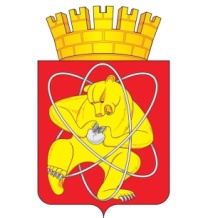 03.04. 2023                                                                                                                        № 112ИО включении объектов в Реестрбесхозяйного имущества	В соответствии с Гражданским кодексом Российской Федерации, Федеральным законом от 06.10.2003 № 131-ФЗ «Об общих принципах организации местного самоуправления в Российской Федерации», Уставом ЗАТО Железногорск, решением Совета депутатов ЗАТО г. Железногорск от 27.05.2010 № 4-12Р «Об утверждении Порядка принятия в муниципальную собственность бесхозяйного имущества, находящегося на территории ЗАТО Железногорск», на основании служебной записки Управления городского хозяйства Администрации ЗАТО г. Железногорск  от 22.12.2022 № 12-07-2/496, справки Управления градостроительства Администрации ЗАТО г. Железногорск от 24.03.2023 № 14-1/54, ПОСТАНОВЛЯЮ:Комитету по управлению муниципальным имуществом Администрации ЗАТО г. Железногорск (О.В. Захарова): Включить в Реестр бесхозяйного имущества следующие объекты недвижимости согласно схем:- нежилое здание (здание № 1), расположенное по адресу: Российская Федерация, Красноярский край, городской округ ЗАТО город Железногорск,                           поселок Додоново, улица Полевая, зд. 13/1;- нежилое здание (здание № 2), расположенное по адресу: Российская Федерация, Красноярский край, городской округ ЗАТО город Железногорск,                           поселок Додоново, улица Полевая, зд. 13/2. Осуществить мероприятия по признанию имущества бесхозяйным.       2. Определить Администрацию ЗАТО г. Железногорск организацией, ответственной за содержание и обслуживание имущества, указанного в п. 1 настоящего постановления, до получения  разрешения на допуск в эксплуатацию объекта теплоснабжения.3. Управлению внутреннего контроля Администрации ЗАТО                          г. Железногорск (В.Г. Винокурова)  довести настоящее постановление до сведения населения через газету «Город и горожане».4.	Отделу общественных связей Администрации ЗАТО г. Железногорск (И.С. Архипова) разместить настоящее постановление на официальном сайте Администрации ЗАТО г. Железногорск в информационно-телекоммуникационной сети «Интернет».5. Контроль над исполнением настоящего постановления оставляю за собой.6. Настоящее постановление вступает в силу с момента его подписания.Глава ЗАТО г. Железногорск				                          Д.М. Чернятин